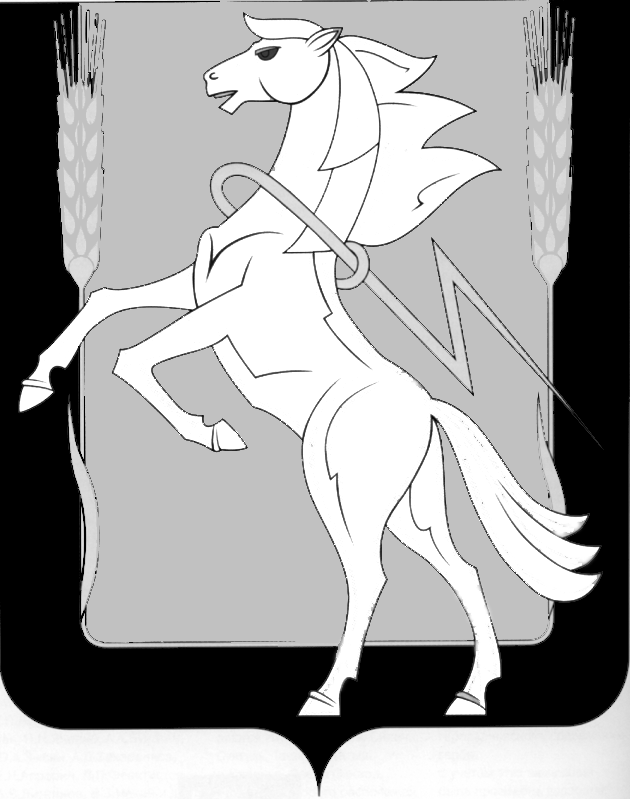 АдминистрацияПолетаевского сельского поселенияСосновского муниципального района Челябинской областиП О С Т А Н О В Л Е Н И Еп. Полетаевоот 31.03.2014г. № 81Об организации отдыха, оздоровления и занятости детей в каникулярное время на территории Полетаевского поселения   С целью организации отдыха, оздоровления и занятости детей в каникулярное время, и создания условий обеспечивающих непрерывное развитие творческого потенциала личности детей, охрану и укрепление их здоровья, администрация Полетаевского сельского поселения, ПОСТАНОВЛЯЕТ:Утвердить основные мероприятия по организации отдыха, оздоровления и занятости детей в каникулярное время на территории Полетаевского сельского поселения.Директору МОУ Полетаевская СОШ- Лапшиной Т.Г.:- обеспечить в первоочередном порядке отдых, оздоровление и занятость детей, находящихся в трудной жизненной ситуации;- организовать профильные лагеря и временное трудоустройство подростков в возрасте 14-17 лет;- осуществлять методическое обеспечение детских оздоровительных учреждений;- проводить организационную работу по сбору заявок на путевки в загородные оздоровительные лагеря;- обеспечить медицинское освидетельствование водителей, осуществляющих перевозку детей в летнее время;Принять дополнительные меры по профилактике безнадзорности и правонарушений в период каникул, обеспечить детям из семей, находящихся в социально-опасном положении условия для организационного отдыха, оздоровления и занятости;Предоставлять в межведомственную комиссию информацию по организации отдыха, оздоровления и занятости детей в каникулярное время в следующие сроки: до 20 июня, 20 июля, 20 августа 2014 года.Заведующим Полетаевским ДК(Андриевских М.С.), Бутаковским сельским клубом (Шварц Л.А.) и заведующим библиотекой п. Полетаево (Ярцева Т.Н.), д. Бутаки (Созыкина Л.В.) использовать базу клубов и библиотек для организации досуга детей, разработать план культурно-досуговой занятости детей в детских оздоровительных лагерях с дневным пребыванием детей.Инструктору по спорту Мануйлову Н.В. использовать разнообразные формы организации спортивно- массовых мероприятий и создать условия для развития детского туризма.Заведующей Полетаевской амбулаторией Депутатовой С.В.:- обеспечить организационное-методическое руководство деятельности по оказанию медицинской помощи при проведении детской оздоровительной компании;- провести оздоровление детей с хроническими заболеваниями из семей, детей, состоящих на учете.- обеспечить проведение профилактических осмотров персонала, направляемого для работы в детские оздоровительные учреждения, медицинских осмотров несовершеннолетних при оформлении временной занятости в летний период;- обеспечить доступность экстренной профилактики лицам, пострадавшим от укуса клещей.      6. Руководителям учреждений, предприятий и организаций, отвечающих      за летний оздоровительный отдых и трудоустройство несовершеннолетних не допускать к участию в туристических походах, спортивных мероприятиях, благоустройству территорий детей и подростков, не привитых против клещевого энцефалита.     7 . В срок до 15.09.2014 года подвести итоги летней оздоровительной компании на аппаратном совещании при главе сельского поселения.     8. Организацию исполнения настоящего постановления возложить на заместителя главы по социальным вопросам Лаврову Е.Я.и.о.Главы Полетаевскогосельского поселения                                                          Ю.М.Бирюков